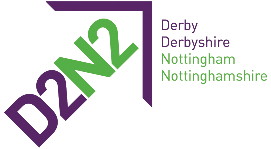 D2N2 Local Enterprise Partnership (LEP) Connected Futures Inclusion Stakeholder Project SpecificationQuote/proposal pro-formaPlease submit to info@d2n2lep.org by midday, Tuesday 28th May 2024Organisation name Organisation address Lead contact name Lead contact email address Lead contact phone/mobile Expertise and experienceYour knowledge and understanding of the D2N2 region, its employer landscape, and stakeholders in the regionYour experience and expertise in meeting the specification requirements and why you would be a good fit for this programme of work, including examples of similar work.RESPONSE: Methodology and approachYour proposed approaches/method statements to deliver on the brief of this programme of work A clear timeline with identified deliverables for the lifetime of the project RESPONSE: Project Management and Risk MitigationsDetails of who will be working on the project, including their role, previous experience, DBS checks (if applicable). NB – submissions are welcome from individuals or organisations.Your ability to commit to this work for the duration of the project (10 months)Your appraisal of the risks likely to arise in this work, and mitigations.RESPONSE: CostingsA quote for this programme of work, including a breakdown of costs. This should include a commitment to provide a specified number of days per week to the projectAll costings should be inclusive of VATRESPONSE: 